Приложение 1WHERE IS WATER ON THE EARTH?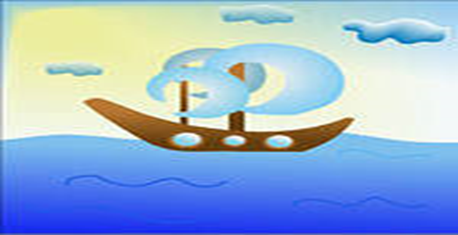 WHAT IS THERE ON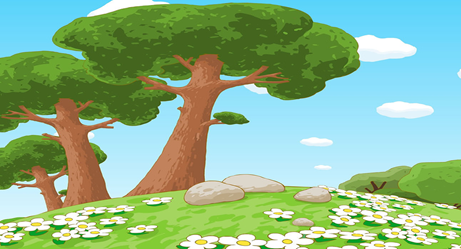 THE EARTH?WHAT IS THERE IN THE SKY?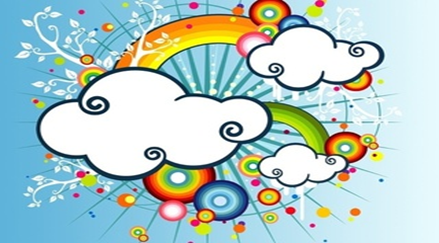 